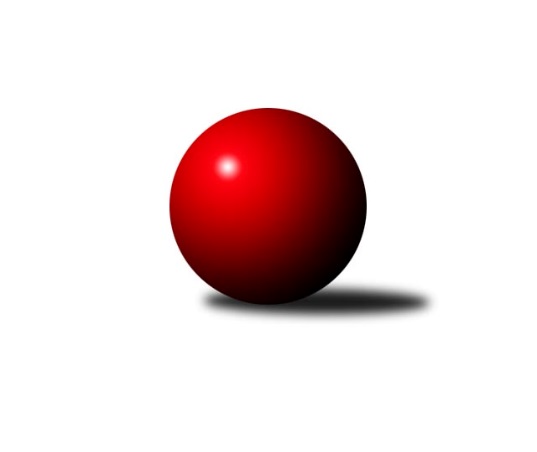 Č.16Ročník 2021/2022	6.2.2022Nejlepšího výkonu v tomto kole: 2416 dosáhlo družstvo: TJ Sokol Soběnov BMeziokresní přebor ČB-ČK A 6-ti členné 2021/2022Výsledky 16. kolaSouhrnný přehled výsledků:TJ Spartak Trhové Sviny B	- Kuželky Borovany B	3:5	2287:2304	5.0:7.0	1.2.TJ Nová Ves C	- TJ Spartak Trhové Sviny C	5:3	2329:2271	7.0:5.0	2.2.TJ Sokol Soběnov B	- TJ Sokol Nové Hrady C	7:1	2416:2368	8.5:3.5	2.2.TJ Dynamo České Budějovice B	- TJ Sokol Nové Hrady B	1:7	2143:2246	4.5:7.5	3.2.Vltavan Loučovice B	- Kuželky Borovany C		dohrávka		25.2.TJ Loko Č. Budějovice C	- TJ Sokol Soběnov C		dohrávka		7.4.Tabulka družstev:	1.	TJ Sokol Soběnov C	14	12	0	2	80.0 : 32.0 	101.5 : 66.5 	 2389	24	2.	KK Český Krumlov	14	11	0	3	71.0 : 41.0 	92.0 : 76.0 	 2376	22	3.	TJ Sokol Nové Hrady B	15	10	2	3	78.0 : 42.0 	99.0 : 81.0 	 2354	22	4.	TJ Sokol Soběnov B	15	10	2	3	75.5 : 44.5 	104.0 : 76.0 	 2378	22	5.	Kuželky Borovany B	15	8	1	6	63.0 : 57.0 	93.0 : 87.0 	 2285	17	6.	TJ Spartak Trhové Sviny C	15	6	2	7	61.0 : 59.0 	92.5 : 87.5 	 2275	14	7.	TJ Spartak Trhové Sviny B	15	6	2	7	56.0 : 64.0 	88.5 : 91.5 	 2218	14	8.	TJ Loko Č. Budějovice C	14	5	2	7	53.0 : 59.0 	80.0 : 88.0 	 2237	12	9.	Vltavan Loučovice B	14	5	1	8	45.0 : 67.0 	83.0 : 85.0 	 2255	11	10.	TJ Sokol Nové Hrady C	15	5	1	9	54.0 : 66.0 	84.0 : 96.0 	 2311	11	11.	TJ Nová Ves C	14	4	0	10	41.5 : 70.5 	73.5 : 94.5 	 2229	8	12.	Kuželky Borovany C	15	3	2	10	44.0 : 76.0 	82.0 : 98.0 	 2154	8	13.	TJ Dynamo České Budějovice B	15	2	1	12	38.0 : 82.0 	67.0 : 113.0 	 2143	5Podrobné výsledky kola:	 TJ Spartak Trhové Sviny B	2287	3:5	2304	Kuželky Borovany B	Marek Kopta	 	 200 	 184 		384 	 1:1 	 375 	 	174 	 201		Jiří Tröstl	Bohuslav Švepeš	 	 195 	 199 		394 	 2:0 	 365 	 	177 	 188		Milan Míka	Marek Rojdl	 	 201 	 165 		366 	 1:1 	 372 	 	187 	 185		Jiří Malovaný	Jiří Švepeš	 	 198 	 187 		385 	 0:2 	 425 	 	225 	 200		Čestmír Siebenbrunner	Luděk Troup	 	 172 	 174 		346 	 1:1 	 324 	 	177 	 147		Jiří Janoch	Bohuslav Švepeš	 	 211 	 201 		412 	 0:2 	 443 	 	213 	 230		Karel Jirkalrozhodčí: Josef SvobodaNejlepší výkon utkání: 443 - Karel Jirkal	 TJ Nová Ves C	2329	5:3	2271	TJ Spartak Trhové Sviny C	Jan Jackov	 	 212 	 177 		389 	 1:1 	 416 	 	173 	 243		Pavel Zeman	Vladimír Vlček	 	 239 	 212 		451 	 2:0 	 341 	 	167 	 174		Bedřich Kroupa	Miloš Draxler	 	 215 	 192 		407 	 1:1 	 386 	 	189 	 197		Nikola Kroupová	Roman Bartoš	 	 194 	 169 		363 	 1:1 	 381 	 	184 	 197		Zuzana Koptová	Věra Jeseničová	 	 179 	 159 		338 	 1:1 	 370 	 	178 	 192		Gabriela Kroupová	Josef Fojta	 	 198 	 183 		381 	 1:1 	 377 	 	186 	 191		Jan Štajnerrozhodčí: Václava TesařováNejlepší výkon utkání: 451 - Vladimír Vlček	 TJ Sokol Soběnov B	2416	7:1	2368	TJ Sokol Nové Hrady C	Patrik Fink	 	 208 	 218 		426 	 2:0 	 337 	 	172 	 165		Pavel Kříha	Dominik Smoleň	 	 166 	 156 		322 	 0:2 	 450 	 	233 	 217		Tomáš Kříha	Josef Šedivý	 	 214 	 215 		429 	 2:0 	 379 	 	171 	 208		Romana Kříhová	Milan Šedivý ml.	 	 172 	 231 		403 	 1:1 	 390 	 	178 	 212		Michal Kanděra	Markéta Šedivá	 	 218 	 213 		431 	 2:0 	 422 	 	214 	 208		Petr Hamerník	Josef Ferenčík	 	 200 	 205 		405 	 1.5:0.5 	 390 	 	200 	 190		Vojtěch Kříharozhodčí: Josef SyselNejlepší výkon utkání: 450 - Tomáš Kříha	 TJ Dynamo České Budějovice B	2143	1:7	2246	TJ Sokol Nové Hrady B	Stanislav Bednařík	 	 178 	 197 		375 	 1:1 	 401 	 	222 	 179		Libor Tomášek	Stanislava Mlezivová	 	 165 	 155 		320 	 0:2 	 353 	 	181 	 172		Blanka Cáplová	David Šebestík *1	 	 181 	 189 		370 	 0.5:1.5 	 386 	 	197 	 189		Milena Šebestová	Tomáš Vašek	 	 166 	 166 		332 	 1:1 	 338 	 	161 	 177		Karel Kříha	Milena Kümmelová	 	 183 	 182 		365 	 2:0 	 357 	 	181 	 176		Jan Silmbrod	Miroslav Kraus	 	 188 	 193 		381 	 0:2 	 411 	 	205 	 206		Michal Silmbrodrozhodčí: Tomáš Vašekstřídání: *1 od 51. hodu Petra ŠebestíkováNejlepší výkon utkání: 411 - Michal SilmbrodPořadí jednotlivců:	jméno hráče	družstvo	celkem	plné	dorážka	chyby	poměr kuž.	Maximum	1.	Vladimír Vlček 	TJ Nová Ves C	429.40	288.8	140.6	5.0	7/7	(476)	2.	Martina Tomiová 	TJ Loko Č. Budějovice C	425.02	291.3	133.8	6.5	6/6	(465)	3.	František Ferenčík 	KK Český Krumlov 	424.43	293.4	131.1	8.3	5/6	(440)	4.	Čestmír Siebenbrunner 	Kuželky Borovany B	421.56	288.4	133.2	7.6	5/5	(452)	5.	Vojtěch Kříha 	TJ Sokol Nové Hrady C	419.90	293.7	126.2	6.8	7/7	(472)	6.	Tomáš Polánský 	TJ Loko Č. Budějovice C	419.50	287.1	132.4	5.5	6/6	(455)	7.	Josef Šedivý 	TJ Sokol Soběnov B	417.69	293.5	124.2	5.8	6/6	(469)	8.	Michal Silmbrod 	TJ Sokol Nové Hrady B	416.50	286.7	129.8	5.7	7/7	(449)	9.	Lucie Mušková 	TJ Sokol Soběnov C	413.72	280.5	133.2	6.1	7/7	(448)	10.	Milena Šebestová 	TJ Sokol Nové Hrady B	412.67	291.7	120.9	9.3	7/7	(466)	11.	Martin Kouba 	KK Český Krumlov 	412.25	285.5	126.8	6.5	6/6	(459)	12.	Jaroslava Kulhanová 	TJ Sokol Soběnov C	411.75	286.0	125.8	6.3	6/7	(438)	13.	Tomáš Balko 	TJ Sokol Nové Hrady C	410.20	289.2	121.0	7.5	5/7	(428)	14.	Miroslav Kraus 	TJ Dynamo České Budějovice B	409.98	280.6	129.4	8.8	5/6	(453)	15.	Olga Čutková 	TJ Sokol Soběnov C	409.98	287.3	122.6	7.9	7/7	(452)	16.	Josef Ferenčík 	TJ Sokol Soběnov B	408.88	283.5	125.3	7.0	6/6	(437)	17.	Kateřina Dvořáková 	Kuželky Borovany C	404.38	279.4	125.0	7.2	5/5	(432)	18.	Libor Tomášek 	TJ Sokol Nové Hrady B	401.47	287.3	114.1	9.9	7/7	(466)	19.	František Anderle 	Vltavan Loučovice B	399.90	278.7	121.2	10.4	5/7	(450)	20.	Tomáš Tichý 	KK Český Krumlov 	398.33	277.6	120.8	7.4	6/6	(444)	21.	Tomáš Kříha 	TJ Sokol Nové Hrady C	397.72	283.5	114.2	7.5	6/7	(450)	22.	Pavel Čurda 	TJ Sokol Soběnov B	397.70	278.7	119.0	8.2	6/6	(462)	23.	Tomáš Tichý  ml.	KK Český Krumlov 	396.14	275.3	120.8	10.1	5/6	(431)	24.	Markéta Šedivá 	TJ Sokol Soběnov B	395.42	270.5	124.9	7.2	6/6	(445)	25.	Jindřich Soukup 	Kuželky Borovany B	394.48	282.6	111.8	7.2	4/5	(422)	26.	Romana Kříhová 	TJ Sokol Nové Hrady C	393.60	275.5	118.1	10.4	7/7	(450)	27.	Lukáš Prokeš 	TJ Sokol Nové Hrady B	393.30	280.6	112.7	10.8	5/7	(421)	28.	Jan Jackov 	TJ Nová Ves C	392.14	282.0	110.1	8.5	7/7	(421)	29.	Bohuslav Švepeš 	TJ Spartak Trhové Sviny B	392.02	275.5	116.5	9.9	7/7	(452)	30.	Jakub Zadák 	KK Český Krumlov 	391.67	277.6	114.1	9.0	4/6	(439)	31.	Jan Silmbrod 	TJ Sokol Nové Hrady B	391.21	275.6	115.6	9.5	7/7	(453)	32.	Adéla Sýkorová 	TJ Loko Č. Budějovice C	390.70	278.8	111.9	10.8	6/6	(412)	33.	Milan Šedivý  ml.	TJ Sokol Soběnov B	390.00	282.6	107.4	12.0	6/6	(472)	34.	Jiří Tröstl 	Kuželky Borovany B	389.97	275.4	114.5	9.6	5/5	(455)	35.	Jiřina Krtková 	TJ Sokol Soběnov C	389.59	276.1	113.4	10.7	5/7	(427)	36.	Miloš Moravec 	KK Český Krumlov 	388.13	282.3	105.8	11.8	6/6	(407)	37.	Ludmila Čurdová 	TJ Sokol Soběnov C	387.85	280.7	107.1	10.9	6/7	(412)	38.	Jitka Grznáriková 	TJ Sokol Soběnov C	387.40	275.9	111.5	9.4	5/7	(417)	39.	Jan Sztrapek 	Vltavan Loučovice B	387.30	273.8	113.5	10.5	6/7	(431)	40.	Nikola Kroupová 	TJ Spartak Trhové Sviny C	387.10	279.6	107.5	12.9	7/7	(430)	41.	Gabriela Kroupová 	TJ Spartak Trhové Sviny C	384.14	268.4	115.7	8.3	7/7	(459)	42.	Vlastimil Kříha 	TJ Spartak Trhové Sviny C	383.48	266.3	117.1	8.9	5/7	(411)	43.	Petr Hamerník 	TJ Sokol Nové Hrady C	382.92	270.5	112.4	9.8	7/7	(463)	44.	Tomáš Vařil 	KK Český Krumlov 	382.18	273.2	109.0	10.6	4/6	(435)	45.	Jan Štajner 	TJ Spartak Trhové Sviny C	382.17	273.8	108.4	11.4	6/7	(427)	46.	Marek Rojdl 	TJ Spartak Trhové Sviny B	381.93	277.6	104.3	12.0	7/7	(418)	47.	Alice Loulová 	TJ Sokol Soběnov C	381.07	272.0	109.1	10.5	7/7	(419)	48.	Zuzana Koptová 	TJ Spartak Trhové Sviny C	380.67	275.2	105.4	9.4	7/7	(406)	49.	Aleš Císař 	TJ Spartak Trhové Sviny C	380.28	276.4	103.9	13.3	5/7	(421)	50.	Jan Kouba 	Kuželky Borovany C	377.98	267.1	110.9	9.7	5/5	(428)	51.	Jiří Švepeš 	TJ Spartak Trhové Sviny B	377.94	270.9	107.1	10.8	7/7	(425)	52.	Tomáš Švepeš 	TJ Spartak Trhové Sviny B	377.40	267.8	109.6	10.3	7/7	(418)	53.	Vladimír Šereš 	Vltavan Loučovice B	375.72	264.5	111.2	8.6	6/7	(435)	54.	Marek Kopta 	TJ Spartak Trhové Sviny B	373.69	271.8	101.9	13.4	7/7	(415)	55.	Ludvík Sojka 	Vltavan Loučovice B	372.24	276.9	95.4	14.8	7/7	(440)	56.	Milena Kümmelová 	TJ Dynamo České Budějovice B	372.09	269.8	102.3	13.2	4/6	(417)	57.	Miloš Draxler 	TJ Nová Ves C	370.76	266.6	104.2	10.7	7/7	(411)	58.	Patrik Fink 	TJ Sokol Soběnov B	368.19	258.4	109.8	11.6	6/6	(437)	59.	Martina Koubová 	Kuželky Borovany C	367.60	259.0	108.6	12.6	5/5	(411)	60.	Stanislav Bednařík 	TJ Dynamo České Budějovice B	364.28	260.5	103.8	12.5	6/6	(421)	61.	Karel Kříha 	TJ Sokol Nové Hrady B	363.13	268.3	94.8	15.2	7/7	(407)	62.	Lucie Klojdová 	TJ Loko Č. Budějovice C	361.11	261.7	99.4	13.0	5/6	(411)	63.	Tomáš Vašek 	TJ Dynamo České Budějovice B	360.75	259.5	101.3	13.4	6/6	(437)	64.	Jiří Janoch 	Kuželky Borovany B	359.82	256.0	103.8	11.9	5/5	(388)	65.	Radim Růžička 	TJ Loko Č. Budějovice C	355.54	262.8	92.7	17.2	5/6	(399)	66.	Stanislava Mlezivová 	TJ Dynamo České Budějovice B	353.56	257.1	96.5	11.9	6/6	(424)	67.	Roman Bartoš 	TJ Nová Ves C	352.29	259.5	92.8	16.5	7/7	(401)	68.	Michal Kanděra 	TJ Sokol Nové Hrady C	351.33	255.1	96.3	14.1	6/7	(394)	69.	Bedřich Kroupa 	TJ Spartak Trhové Sviny C	349.15	253.6	95.6	13.6	5/7	(376)	70.	Václava Tesařová 	TJ Nová Ves C	348.05	256.5	91.5	18.2	7/7	(379)	71.	Věra Jeseničová 	TJ Nová Ves C	343.75	257.7	86.1	16.6	6/7	(379)	72.	Petr Bícha 	Kuželky Borovany C	343.44	252.4	91.1	13.3	4/5	(416)	73.	David Šebestík 	TJ Dynamo České Budějovice B	338.10	253.9	84.2	18.8	4/6	(373)	74.	Zdeněk Kratochvíl 	TJ Dynamo České Budějovice B	324.40	231.4	93.0	15.0	5/6	(360)	75.	Petra Šebestíková 	TJ Dynamo České Budějovice B	322.10	227.0	95.2	10.8	4/6	(375)	76.	Luděk Troup 	TJ Spartak Trhové Sviny B	299.00	226.1	72.9	11.6	5/7	(388)	77.	Miroslav Bicera 	Kuželky Borovany C	295.13	221.9	73.2	21.1	4/5	(352)		Jan Kouba 	KK Český Krumlov 	448.40	308.0	140.4	6.0	1/6	(483)		Karel Jirkal 	Kuželky Borovany B	446.25	300.3	146.0	1.8	2/5	(463)		Jan Kobliha 	Kuželky Borovany C	444.00	320.0	124.0	9.0	1/5	(444)		Tomáš Suchánek 	Vltavan Loučovice B	420.83	286.3	134.5	6.7	3/7	(451)		Pavel Zeman 	TJ Spartak Trhové Sviny C	408.00	284.0	124.0	7.5	2/7	(416)		Karel Vlášek 	TJ Loko Č. Budějovice C	406.00	290.5	115.5	11.8	2/6	(410)		René Gondek 	Vltavan Loučovice B	404.00	279.0	125.0	9.0	1/7	(405)		Ondřej Sysel 	TJ Sokol Soběnov B	401.89	287.2	114.7	8.0	3/6	(420)		Jiří Bláha 	TJ Loko Č. Budějovice C	398.50	281.5	117.0	9.5	2/6	(420)		Vojtěch Frdlík 	Kuželky Borovany B	393.00	258.0	135.0	9.0	1/5	(393)		Nela Koptová 	TJ Spartak Trhové Sviny B	391.67	277.3	114.3	7.8	3/7	(427)		Radim Štubner 	Vltavan Loučovice B	389.40	271.6	117.9	8.5	4/7	(442)		Milan Míka 	Kuželky Borovany B	388.00	271.5	116.5	10.0	2/5	(411)		Jakub Matulík 	Vltavan Loučovice B	383.50	278.0	105.5	12.0	4/7	(429)		Pavel Hron 	Vltavan Loučovice B	381.00	266.0	115.0	13.0	1/7	(381)		Bohuslav Švepeš 	TJ Spartak Trhové Sviny B	378.50	281.0	97.5	14.0	1/7	(394)		Daniel Krejčí 	Kuželky Borovany B	378.20	271.2	107.0	9.2	1/5	(418)		Jiří Malovaný 	Kuželky Borovany B	373.75	265.3	108.5	9.3	2/5	(376)		Štěpán Silmbrod 	TJ Sokol Nové Hrady B	372.08	271.0	101.1	12.3	2/7	(418)		Antonín Gažák 	TJ Sokol Nové Hrady C	367.22	268.3	98.9	13.2	3/7	(414)		Petr Šedivý 	TJ Sokol Soběnov B	365.00	259.0	106.0	12.5	1/6	(366)		Kristýna Nováková 	TJ Dynamo České Budějovice B	365.00	269.0	96.0	14.0	1/6	(365)		Ladislav Růžička 	TJ Sokol Nové Hrady B	362.17	253.5	108.7	9.0	3/7	(436)		Lenka Wajdová 	TJ Sokol Nové Hrady B	362.00	258.0	104.0	11.0	1/7	(362)		Václav Tröstl 	Kuželky Borovany C	360.56	263.2	97.3	13.4	1/5	(382)		Josef Špulka 	Kuželky Borovany B	360.00	238.0	122.0	8.0	1/5	(360)		Blanka Cáplová 	TJ Sokol Nové Hrady B	358.00	260.0	98.0	11.5	3/7	(384)		Petr Dvořák 	Kuželky Borovany C	357.11	261.1	96.0	15.2	3/5	(407)		Josef Malík 	Kuželky Borovany B	355.10	256.1	99.0	14.8	2/5	(388)		Jaroslav Štich 	Vltavan Loučovice B	355.00	256.0	99.0	15.5	2/7	(362)		Štěpán Rehák 	TJ Sokol Nové Hrady B	354.00	265.0	89.0	12.0	1/7	(354)		Jiří Čermák 	KK Český Krumlov 	352.00	261.2	90.8	15.8	3/6	(390)		Petr Procházka 	Vltavan Loučovice B	351.00	258.3	92.7	15.3	3/7	(396)		František Stodolovský 	Kuželky Borovany B	350.27	256.5	93.7	15.0	3/5	(378)		Josef Fojta 	TJ Nová Ves C	347.33	256.4	91.0	15.8	4/7	(412)		Jakub Musil 	Vltavan Loučovice B	344.25	250.5	93.8	13.8	4/7	(364)		Václav Klojda  st.	TJ Loko Č. Budějovice C	343.50	261.5	82.0	18.0	2/6	(369)		Jan Stodolovský 	TJ Spartak Trhové Sviny B	343.00	246.0	97.0	19.0	1/7	(343)		Jaroslava Frdlíková 	Kuželky Borovany B	339.75	248.5	91.3	13.5	2/5	(380)		Karel Beleš 	Kuželky Borovany B	338.00	249.0	89.0	12.0	1/5	(338)		Vladimíra Bicerová 	Kuželky Borovany C	337.76	248.9	88.9	18.4	3/5	(378)		Dominik Smoleň 	TJ Sokol Soběnov B	337.50	255.0	82.5	17.5	1/6	(353)		Radoslav Hauk 	TJ Loko Č. Budějovice C	334.89	239.8	95.1	14.1	3/6	(376)		Lenka Aldorfová 	Kuželky Borovany C	334.70	253.9	80.8	19.4	2/5	(389)		Jan Votruba 	TJ Spartak Trhové Sviny B	334.67	236.7	98.0	14.3	3/7	(357)		Pavel Kříha 	TJ Sokol Nové Hrady C	333.50	249.7	83.8	18.2	4/7	(396)		Martin Klíma 	TJ Spartak Trhové Sviny C	320.00	263.0	57.0	26.0	1/7	(320)		Jan Kříha 	TJ Sokol Nové Hrady C	291.50	225.5	66.0	11.5	1/7	(308)		Jan Ondřich 	TJ Loko Č. Budějovice C	284.50	216.0	68.5	20.5	2/6	(289)		Jiří Mráz 	TJ Loko Č. Budějovice C	264.33	197.7	66.7	26.3	3/6	(292)		Tomáš Tomi 	TJ Loko Č. Budějovice C	259.00	181.0	78.0	26.0	1/6	(259)Sportovně technické informace:Starty náhradníků:registrační číslo	jméno a příjmení 	datum startu 	družstvo	číslo startu25087	Miloš Draxler	02.02.2022	TJ Nová Ves C	2x10570	Blanka Růžičková	03.02.2022	TJ Sokol Nové Hrady B	2x
Hráči dopsaní na soupisku:registrační číslo	jméno a příjmení 	datum startu 	družstvo	Program dalšího kola:17. kolo7.2.2022	po	17:00	Kuželky Borovany C - TJ Loko Č. Budějovice C				TJ Spartak Trhové Sviny B - -- volný los --	8.2.2022	út	17:00	TJ Spartak Trhové Sviny C - KK Český Krumlov 	9.2.2022	st	17:00	Kuželky Borovany B - TJ Sokol Soběnov B	10.2.2022	čt	17:00	TJ Sokol Nové Hrady B - Vltavan Loučovice B	10.2.2022	čt	19:30	TJ Sokol Nové Hrady C - TJ Dynamo České Budějovice B	Nejlepší šestka kola - absolutněNejlepší šestka kola - absolutněNejlepší šestka kola - absolutněNejlepší šestka kola - absolutněNejlepší šestka kola - dle průměru kuželenNejlepší šestka kola - dle průměru kuželenNejlepší šestka kola - dle průměru kuželenNejlepší šestka kola - dle průměru kuželenNejlepší šestka kola - dle průměru kuželenPočetJménoNázev týmuVýkonPočetJménoNázev týmuPrůměr (%)Výkon5xVladimír VlčekNová Ves C4517xVladimír VlčekNová Ves C116.354511xTomáš KříhaN.Hrady C4502xKarel JirkalBorovany B115.974432xKarel JirkalBorovany B4431xTomáš KříhaN.Hrady C114.764507xTomáš PolánskýLoko Č.B. C4347xTomáš PolánskýLoko Č.B. C114.144342xMarkéta ŠediváSoběnov B4313xMichal SilmbrodN.Hrady B113.644116xJosef ŠedivýSoběnov B4295xČestmír SiebenbrunnerBorovany B111.26425